Уведомление о проведении публичных консультаций посредством сбора замечаний и предложений организаций и граждан в рамках анализа проектанормативного правового акта на предмет его влияния на конкуренцию          Управление экономического развития и прогнозирования администрации Вейделевского района уведомляет о проведении публичных консультаций посредством сбора замечаний и предложений организаций и граждан по проекту постановления администрации Вейделевского района «О внесении изменений в постановление администрации Вейделевского района от 26 ноября 2019 года №203» на предмет его влияния на конкуренцию. В рамках публичных консультаций все заинтересованные лица могут направить свои замечания и предложения по нормативным правовым актам, указанным в перечне, на предмет их влияния на конкуренцию.Замечания и предложения принимаются по адресу: Белгородская обл., п.Вейделевка, ул.Первомайская, 1, каб. 212, а также по адресу электронной почты: tarasenko@ve.belregion.ru.         Сроки приема предложений и замечаний: с 10.11.2020 года по 20.11.2020 года.         С учетом анализа поступивших замечаний и предложений будет подготовлен сводный доклад о результатах анализа действующих нормативных правовых актов администрации Вейделевского района на предмет выявления рисков нарушения антимонопольного законодательства за 2020 год, который до 01.03.2021г. в составе ежегодного доклада об антимонопольном комплаенсе будет размещен на официальном сайте администрации Вейделевского района в разделе «Антимонопольный комплаенс».                    К уведомлению прилагаются:          1. Анкета участника публичных консультаций в формате word (приложение 1).          2. Текст проекта нормативного правового акта в формате word (приложение 2).          3. Обоснование необходимости реализации предлагаемых решений посредством принятия нормативного правового акта, в том числе их влияния на конкуренцию, в формате word (приложение 3).         Место размещения приложений в информационно-телекоммуникационной сети «Интернет» - официальный сайт администрации Вейделевского района, раздел «Антимонопольный комплаенс»: http://www.veidadm.ru/publichnye-konsultacii-v-ramkah-analiza-proektov-normativnyh-pravovyh-aktov/         Контактное лицо: Тарасенко Светлана АнатольевнаЗаместитель начальника управления экономического развития и прогнозирования администрации Вейделевского района – начальник экономического отдела, контактный телефон 8 47237 5-50-21.        Режим работы:с 8-00 до 17-00, перерыв с 12-00 до 13-00Приложение 1Анкетаучастника публичных консультаций, проводимых посредством сбора замечаний и предложений организаций и граждан в рамках анализа проекта нормативного правового акта на предмет его влияния на конкуренциюОбщие сведения об участнике публичных консультаций2. Общие сведения о проекте нормативного правового актаПриложение 2Обоснование необходимости реализации предлагаемых решений посредством принятия нормативного правового акта, в том числе их влияния на конкуренцию Приложение 3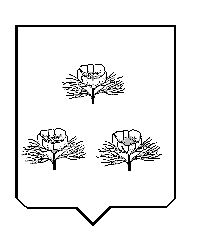                                                         ПРОЕКТ
			    ПОСТАНОВЛЕНИЕАДМИНИСТРАЦИИ ВЕЙДЕЛЕВСКОГО РАЙОНАБЕЛГОРОДСКОЙ ОБЛАСТИп.Вейделевка                   «____» __________ 2020 года                             № ____О внесении изменений в постановлениеадминистрации Вейделевского районаот 26 ноября 2019 года №203         В целях актуализации перечня товарных рынков и плана мероприятий («дорожной карты») по содействию развитию конкуренции на 2019-2021 годы в муниципальном районе «Вейделевский район», руководствуясь Уставом  муниципального  района  «Вейделевский район», п о с т а н о в л я ю : 1. Внести следующие изменения в постановление администрации Вейделевского района от 26 ноября 2019 года №203 «Об утверждении перечня товарных рынков и плана мероприятий («дорожной карты») по содействию развитию конкуренции в муниципальном районе «Вейделевский район»»:- в перечень товарных рынков для содействия развитию конкуренции в муниципальном районе «Вейделевский район» (далее – перечень товарных рынков), утвержденный в пункте 1 названного постановления:- таблицу в перечне товарных рынков дополнить пунктом 4.2. следующего содержания:- третий абзац перечня товарных рынков изложить в следующей редакции:«Он включает в себя 24 товарных рынка из перечня товарных рынков для содействия развитию конкуренции в Белгородской области, утвержденного постановлением Губернатора Белгородской области от 30 сентября . №66 «Об утверждении перечня товарных рынков и плана мероприятий по содействию развитию конкуренции в Белгородской области на 2019-2021 годы.»;- в план мероприятий («дорожную карту») по содействию развитию конкуренции в муниципальном районе «Вейделевский район» на 2019-2021 годы (далее – план мероприятий), утвержденный в пункте 2 названного постановления:- четвертый – шестой абзацы раздела I «Цель и задачи плана мероприятий («дорожной карты») по содействию развитию конкуренции в муниципальном районе «Вейделевский район» на 2019-2021 годы» плана мероприятий изложить в следующей редакции:«Для достижения цели плана мероприятий намечена реализация комплекса мер, включающих в себя:- 43 системных мероприятия, направленных на развитие конкурентной среды, малого и среднего предпринимательства, снижение административных барьеров, оптимизацию процедур корпоративных закупок, развитие конкуренции в социальной и финансовых сферах, развитие кадрового, трудового и инновационного потенциалов;- 58  мероприятий, направленных на развитие конкуренции на 24 товарных рынках Вейделевского района, в т.ч. на увеличение количества хозяйствующих субъектов частного сектора на рынке, повышение качества товаров, работ и услуг, снижение административных барьеров, оптимизацию процедур муниципальных закупок, совершенствование процессов управления объектами муниципальной собственности, повышение уровня информированности субъектов предпринимательской деятельности и потребителей товаров, работ, услуг о состоянии конкурентной среды и деятельности по содействию развитию конкуренции.»;- в раздел II «Системные мероприятия, направленные на развитие конкурентной среды в муниципальном районе «Вейделевский район»» (далее – раздел II) плана мероприятий:- пункт 1.9. подраздела 1 «Организационно-методическое обеспечение реализации в Вейделевском районе Стандарта» (далее – подраздел 1) раздела II плана мероприятий изложить в следующей редакции:- в пункте 1.9. подраздела 1 раздела II плана мероприятий графу «Срок реализации мероприятия» изложить в следующей редакции:«Ежегодно до 1 февраля»;- в пункте 1.12. подраздела 1 раздела II плана мероприятий графу «Срок реализации мероприятия» изложить в следующей редакции:«Ежегодно до 10 февраля»;- подраздел 1 раздела II плана мероприятий дополнить пунктом 1.13. в редакции согласно приложению к настоящему постановлению;- в пункте 2.1. подраздела 2 «Развитие малого и среднего предпринимательства» раздела II плана мероприятий графу «Срок реализации мероприятия» изложить в следующей редакции:«2019 – 2021 годы»;- название подраздела 8 раздела II плана мероприятий изложить в следующей редакции:«8. Развитие механизмов общественного контроля за деятельностью субъектов естественных монополий, повышение доступности услуг субъектов естественных монополий и ресурсоснабжающих организаций»;- подраздел 8 «Развитие механизмов общественного контроля за деятельностью субъектов естественных монополий, повышение доступности услуг субъектов естественных монополий и ресурсоснабжающих организаций» (далее – подраздел 8) раздела II плана мероприятий дополнить пунктами 8.2.-8.3. в редакции согласно приложению к настоящему постановлению;- в раздел III «Мероприятия по содействию развитию конкуренции на товарных рынках в муниципальном районе «Вейделевский район»» (далее – раздел III) плана мероприятий:- пункт 3.3.2. подраздела 3.3. «Рынок выполнения работ по благоустройству городской среды» (далее – подраздел 3.3.) раздела III плана мероприятий исключить;- пункт 3.3.3. подраздела 3.3. раздела III плана мероприятий считать пунктом 3.3.2.;- раздел III плана мероприятий дополнить подразделом 4.2. «Рынок газомоторного топлива», пунктами 4.2.1.-4.2.3. в редакции согласно приложению к настоящему постановлению;- подраздел 9.2 «Рынок финансовых услуг» раздела III плана мероприятий дополнить пунктом 9.2.3. в редакции согласно приложению к настоящему постановлению;- в раздел IV «Ключевые показатели развития конкуренции в муниципальном районе «Вейделевский район», характеризующие выполнение системных мероприятий» (далее – раздел IV) плана мероприятий:- в таблице раздела IV пункт 3. и подпункт 3.1. изложить в редакции согласно приложению к настоящему постановлению;- в раздел V «Ключевые показатели развития конкуренции на товарных рынках в муниципальном районе «Вейделевский район»» (далее – раздел V) плана мероприятий:- в таблице раздела V пункт 2.2.1. подраздела «Рынок услуг розничной торговли лекарственными препаратами, медицинскими изделиями и сопутствующими товарами» изложить в редакции согласно приложению к настоящему постановлению; - таблицу раздела V дополнить подразделом 4.2. «Рынок газомоторного топлива», пунктом 4.2.1. в редакции согласно приложению к настоящему постановлению.  2.Контроль за исполнением постановления возложить на первого заместителя главы администрации Вейделевского района по стратегическому развитию района Рябцева А.В. Глава администрацииВейделевского района						А.Тарасенко                     Приложение к постановлению администрации             Вейделевского района                                                                                                                                     от «____» ____________ 2020 г. №_____План мероприятий («дорожная карта») по содействию развитию конкуренции в муниципальном районе «Вейделевский район» на 2019-2021 годыРаздел II. Системные мероприятия, направленные на развитие конкурентной среды                                                                                         в муниципальном районе «Вейделевский район»Раздел III. Мероприятия по содействию развитию конкуренции на товарных рынках в муниципальном районе «Вейделевский район» Раздел IV. Ключевые показатели развития конкуренции в муниципальном районе «Вейделевский район», характеризующие выполнение системных мероприятийРаздел V. Ключевые показатели развития конкуренции на товарных рынкахв муниципальном районе «Вейделевский район»_______________________________________Наименование хозяйствующего субъекта (организации)Администрация муниципального района «Вейделевский район»Сфера деятельности хозяйствующего субъекта (организации)Деятельность органов местного самоуправленияИНН хозяйствующего субъекта (организации)3105001092ФИО участника публичных консультацийТарасенко Светлана АнатольевнаКонтактный телефон8-47237-5-50-21Адрес электронной почтыtarasenko@ve.belregion.ruПроект постановления администрации Вейделевского района «О внесении изменений в постановление администрации Вейделевского района от 26 ноября 2019 года №203»1. Могут ли положения проекта нормативного правового акта оказать влияние на конкуренцию на рынках товаров, работ, услуг Вейделевского района?2. Присутствуют ли в проекте нормативного правового акта положения, которые могут оказать негативное влияние на конкуренцию на рынках товаров, работ, услуг Вейделевского района?3. Какие положения проекта нормативного правового акта могут привести к недопущению, ограничению или устранению конкуренции на рынках товаров, работ, услуг Вейделевского района? Укажите номер подпункта, пункта, части, статьи проекта нормативного правового акта и их содержание.4. На каких рынках товаров, работ, услуг может ухудшиться состояние конкурентной среды в результате принятия нормативного правового акта?5. Какие положения антимонопольного законодательства могут быть нарушены?6. Какие возможны негативные последствия для конкуренции в случае принятия нормативного правового акта в данной редакции?7. Ваши замечания и предложения по проекту нормативного правового акта в целях учета требований антимонопольного законодательства:Замечания и предложения принимаются по адресу: Белгородская обл., п.Вейделевка, ул.Первомайская, 1, каб. 212, а также по адресу электронной почты: tarasenko@ve.belregion.ru.Сроки приема предложений и замечаний: с 10.11.2020 года по 20.11.2020 года.Проект постановления администрации Вейделевского района «О внесении изменений в постановление администрации Вейделевского района от 26 ноября 2019 года №203»Управление экономического развития и прогнозирования администрации Вейделевского района 1. Обоснование необходимости принятия нормативного правового акта (основания, концепция, цели, задачи, последствия принятия):Актуализация перечня товарных рынков и плана мероприятий («дорожной карты») по содействию развитию конкуренции на 2019-2021 годы в муниципальном районе «Вейделевский район»2. Информация о влиянии положений проекта нормативного правового акта на состояние конкурентной среды на рынках товаров, работ, услуг Вейделевского района (окажет/не окажет, если окажет, укажите какое влияние и на какие товарные рынки):Не окажет3. Информация о положениях проекта нормативного правового акта, которые могут привести к недопущению, ограничению или устранению конкуренции на рынках товаров, работ, услуг Вейделевского района (отсутствуют/присутствуют, если присутствуют, отразите короткое обоснование их наличия):Отсутствуют«№ п/пНаименование товарного рынкаОтветственный исполнитель4.2.Рынок газомоторного топливаУправление экономического развития и прогнозирования администрации Вейделевского района»;№ п/пНаименование мероприятияСрокреализации мероприятияРезультат выполнения мероприятияОтветственные исполнители1. Организационно-методическое обеспечение реализации в Вейделевском районе Стандарта1. Организационно-методическое обеспечение реализации в Вейделевском районе Стандарта1. Организационно-методическое обеспечение реализации в Вейделевском районе Стандарта1. Организационно-методическое обеспечение реализации в Вейделевском районе Стандарта1. Организационно-методическое обеспечение реализации в Вейделевском районе Стандарта1.13.Участие в реализации областного проекта «Адвокатирование конкуренции»2020 – 2021 годыДостижение не менее 91 % ключевых показателей развития конкуренции, определённых планом мероприятий («дорожной картой») по содействию развитию конкуренции в муниципальном районе «Вейделевский район» на 2019- 2021 годы, за счет совершенствования конкурентной политики Вейделевского района Управление экономического развития и прогнозирования администрации Вейделевского района8. Развитие механизмов общественного контроля за деятельностью субъектов естественных монополий, повышение доступности услуг субъектов естественных монополий и ресурсоснабжающих организаций 8. Развитие механизмов общественного контроля за деятельностью субъектов естественных монополий, повышение доступности услуг субъектов естественных монополий и ресурсоснабжающих организаций 8. Развитие механизмов общественного контроля за деятельностью субъектов естественных монополий, повышение доступности услуг субъектов естественных монополий и ресурсоснабжающих организаций 8. Развитие механизмов общественного контроля за деятельностью субъектов естественных монополий, повышение доступности услуг субъектов естественных монополий и ресурсоснабжающих организаций 8. Развитие механизмов общественного контроля за деятельностью субъектов естественных монополий, повышение доступности услуг субъектов естественных монополий и ресурсоснабжающих организаций 8.2.Обеспечение возможности подачи физическими и юридическими лицами заявок в электронном виде на технологическое присоединение к электрическим сетям, сетям газораспределения, к системам теплоснабжения, к централизованным системам водоснабжения и водоотведения,  обеспечение сокращения сроков технологического присоединения и подготовки документов2019 – 2021 годыУпрощение процедуры подачи заявок для физических и юридических лиц на технологическое присоединение к электрическим сетям, сетям газораспределения, к системам теплоснабжения, к централизованным системам водоснабжения и водоотведения,  сокращение сроков технологического присоединения Управление строительства, ЖКХ администрации Вейделевского района; субъекты естественных монополий и ресурсоснабжающие организации района(по согласованию)8.3.Обеспечение возможности подачи физическими лицами заявок через многофункциональные центры оказания государственных и муниципальных услуг на технологическое присоединение объектов индивидуального жилищного строительства к сетям газораспределения, водоснабжения и водоотведения, обеспечение сокращения сроков технологического присоединения и подготовки документов2020 – 2021 годыУпрощение процедуры подачи заявок для физических лиц на технологическое присоединение к сетям газораспределения, водоснабжения и водоотведения, сокращение сроков технологического присоединенияУправление строительства, ЖКХ администрации Вейделевского района; субъекты естественных монополий и ресурсоснабжающие организации района(по согласованию);ОГАУ «МФЦ в муниципальном районе «Вейделевский район»» (по согласованию)№п/пНаименование мероприятияСрок реализации мероприятияРезультат выполнения мероприятия Ответственные исполнители мероприятия№п/пНаименование мероприятияСрок реализации мероприятияРезультат выполнения мероприятия Ответственные исполнители мероприятия4.2.Рынок газомоторного топливаРынок газомоторного топливаРынок газомоторного топливаРынок газомоторного топлива4.2.1.Реализация муниципального проекта «Строительство автомобильной газонаполни-тельной компрессорной станции на территории Вейделевского района»2019 – 2020 годыСоздание автомобильной газонаполнитель-ной станции с наличием на территории Вейделевского районаООО «Газомоторное топливо» (по согласованию);управление экономического развития и прогнозирования администрации Вейделевского района4.2.2.Координация работы по переоборудованию транспортных средств жителями и организациями района на использование природного газа (метана) в качестве моторного топлива в соответствии с  планом мероприятий (дорожной картой) по реализации пилотного проекта «Развитие рынка газомоторного топлива в Белгородской области» на 2019-2021 годы2019 – 2021 годыУвеличение количества транспортных средств, использующих природный газ (метан) в качестве моторного топлива Управления администрации Вейделевского района: строительства, ЖКХ; экономического развития и прогнозирования 4.2.3.Координация работы по переоборудованию муниципального транспорта на использование природного газа (метана) в качестве моторного топлива в соответствии с  планом мероприятий (дорожной картой) по реализации пилотного проекта «Развитие рынка газомоторного топлива в Белгородской области» на 2019-2021 годы2019 – 2021 годыУвеличение количества областного и муниципального транспорта, использующего природный газ (метан) в качестве моторного топлива Управления администрации Вейделевского района: строительства, ЖКХ; экономического развития и прогнозирования 9.2.Рынок финансовых услугРынок финансовых услугРынок финансовых услугРынок финансовых услуг9.2.3.Организация и проведение опросов субъектов МСП в рамках мониторинга конкуренции и доступности финансовых услуг2019 – 2021 годыУчет мнения субъектов МСП                           в целях развития конкуренции                         на рынке финансовых услугУправление экономического развития и прогнозирования администрацииВейделевского района«№п/пНаименование ключевого показателяЕдиница изме-ренияНа 1 января 2019 годаотчетНа 1 января 2020 годапланНа 1 января 2021 года планНа 1 января 2022 годаплан Целевое значение, определенное Националь-ным планом развития конкуренцииОтветственный исполнитель3.Количество хозяйствующих субъектов, доля участия Вейделевского района в которых составляет 50 и более процентов, из них:Ед.3322Не установленоУправление экономического развития и прогнозирования администрации Вейделевского района3.1.количество муниципальных унитарных предприятийЕд.3200Не установленоУправление экономического развития и прогнозирования администрации Вейделевского района»«№ п/пНаименование ключевого показателяЕдиница измеренияНа 1 января 2019 годаотчетНа 1 января2020 годапланНа 1 января2021 годапланНа 1 января2022 годаплан Минимальное значение на 1 января 2022 года, определенное Стандартом2.2.Рынок услуг розничной торговли лекарственными препаратами, медицинскими изделиями и сопутствующими товарами2.2.1.Доля негосударственных (немуниципальных) аптечных организаций, осуществляющих розничную торговлю фармацевтической продукцией, в общем количестве аптечных организаций, осуществляющих розничную торговлю фармацевтической продукцией%43,8451001004.2.Рынок газомоторного топлива4.2.1.Количество действующих объектов заправки транспортных средств природным газом (метаном) (дополнительный показатель)Ед.0011